1st Six Weeks	2023-2024MONDAYTUESDAYWEDNESDAYTHURSDAYFRIDAY8/148/158/16 8/178/18Teacher WorkdayStudent HolidayTeacher WorkdayStudent HolidayFirst Day of SchoolSyllabus, Expectations and ProceduresExcel Basics: Review Ribbon and Vocab5A-C,11A-DExcel Basics: Review Ribbon and Vocab5A-C,11A-D8/218/228/238/248/25Excel Basics: PPT and worksheet5A-C,11A-DSteps for Success Presentation1A-FSteps for Success Presentation Butterfly effect/Power Statement1A-FExcel: Spreadsheet keys and functions5A-C,11A-DExcel: Spreadsheet keys and functions5A-C,11A-D8/298/298/308/319/1 Progress ReportsExcel: Cell formattingPixel Art5A-C,11A-DExcel: Formulas & Functions Basics5A-C,11A-DExcel: Basics and Vocab Test5A-C,11A-DCareer Research:Career Exploration1A-F,6A-ICareer Research:Career Exploration1A-F,6A-I9/49/59/69/79/8Holiday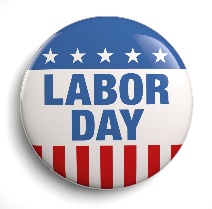 Career Research:Newspaper Ad1A-F,6A-ICareer Research:Newspaper Ad1A-F,6A-ICareer Research:Cover Letter1A-F,6A-ICareer Research:Cover Letter1A-F,6A-I9/119/129/139/149/15Career Research:Resume Writing1A-F,6A-ICareer Research:Resume Writing1A-F,6A-ICareer Research:Job Application1A-F,6A-ICareer Research:Reference Letter1A-F,6A-ICareer Research:Reference Letter1A-F,6A-I9/189/199/209/219/22Binder Organization1A-FExcel: If/Then statements, patterns/gradientProfit Planning5A-C,11A-DExcel: If/Then statements, patterns/gradientProfit spdsht5A-C,11A-DExcel: If/Then statements, patterns/gradientProfit spdsht5A-C,11A-DExcel: Basics, If/Then StatementsProfit review5A-C,11A-D